Цель занятия: развитие у первоклассника произвольного внимания, мышления, памяти.Правила группы:Проявлять активность.Слушать друг друга, не перебивая.Говорить только от своего лица.Если информация адресована кому-то конкретно, то обращаться напрямую к этому человеку, а не говорить о нем в третьем лицеНе распространять и не обсуждать за пределами класса то, что происходит на занятияхВ случае нежелания выполнять какое-либо упражнение ученик  имеет право отказаться, не объясняя причину этого, но он должен публично заявить о своем отказе.1 «Приветствие». Детям предлагается поздороваться разными невербальными средствами: Локтями, коленями, спинами.2 «Радио». Психолог говорит: «Сегодня передали по радио, что потерялся ребёнок, у него нос…, глаза…, волосы…(описывает одного из детей, которые находятся в этой группе). Как вы думаете кто это? После того, как дети отгадали этого ребёнка он становится ведущим.«Какой игрушки не хватает». Поставить перед  ребёнком на 30 секунд 4-5 предметов, затем попросить ребёнка отвернуться и убрать один предмет. Вопрос ребенку, «какого предмета не хватает?». Далее игра усложняется:а) увеличить количество предметов;б) ничего не убирать, а только менять предметы местами;в) не убирать, а наоборот добавить предметы.4 «Стихотворение».Летит, летит по небу шар,По небу шар летитИ знаем мы до неба шарНикак не долетит.  Показывая каждое слово руками, дети повторяют за ведущим. По очереди каждое слово не нужно произносить, а только показывать и так до конца, пока всё стихотворение не будет показано.5. «Ассоциация»Даются 10-15 слов, которые нужно запомнить, а также набор картинок (20-30). Картинки не должны быть прямой иллюстрацией к запоминаемому слову.Слова: завтрак, сад, дорога, поле, молоко, свет, одежда, ночь, ошибка, лошадь, птица, учение, стул, лес, мышь.  Набор карточек: хлеб, яблоко, шкаф, часы, карандаш, самолёт, стол, кровать, сани, лампа, корова, кошка, грабли, гнездо, ножик,  дерево, клубника, рубашка, автомобиль, телега, лупа, диван, здание школы, чашка, велосипед, дом, фонарь.           Ребёнку зачитываются слова, а он, чтобы лучше запомнить, выбирает соответствующую картинку, которая поможет вспомнить нужное слово. Затем следует занять ребёнка на 10 минут другим упражнением. По истечении этого времени ребёнку демонстрируются картинки, которые были выбраны им для опосредованного запоминания.Количество правильно названных слов может свидетельствовать о развитии у ребёнка логических связей в процессе запоминания.6 «Тень». Один ребёнок – путник, другой – его тень. Путник идёт по дороге, а за ним 2-3 шага  сзади его тень. Последний старается один - в - один скопировать движение «путника». Желательно стимулировать «путника» к выполнению разных движений.Приложение: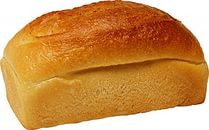 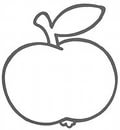 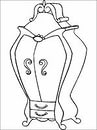 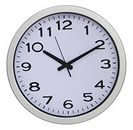 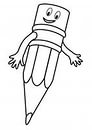 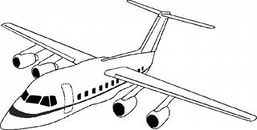 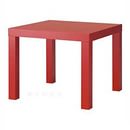 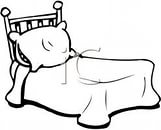 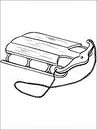 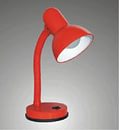 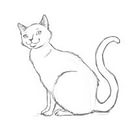 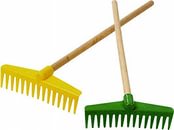 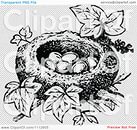 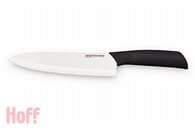 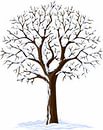 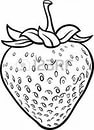 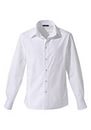 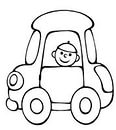 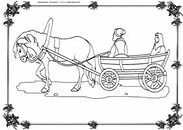 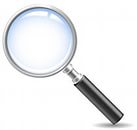 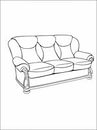 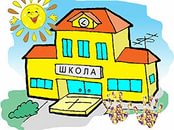 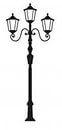 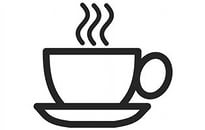 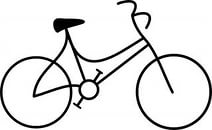 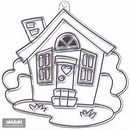 